<Commission>{AGRI}An Coiste um Thalmhaíocht agus um Fhorbairt Tuaithe</Commission><RefProc>2020/2008(INI)</RefProc><Date>{28/10/2020}28.10.2020</Date><TitreType>TUAIRIM</TitreType><CommissionResp>ón gCoiste um Thalmhaíocht agus um Fhorbairt Tuaithe</CommissionResp><CommissionInt>chuig an gCoiste um Fhostaíocht agus um Ghnóthaí Sóisialta</CommissionInt><Titre>ar mhór-roinn aosta ag dul in aois – deiseanna agus dúshláin a bhaineann leis an mbeartas maidir leis an aosú tar éis 2020</Titre><DocRef>(2020/2008(INI))</DocRef>Rapóirtéir don tuairim: <Depute>Luke Ming Flanagan</Depute>PA_NonLegMOLTAÍIarrann an Coiste um Thalmhaíocht agus um Fhorbairt Tuaithe ar an gCoiste um Fhostaíocht agus um Ghnóthaí Sóisialta, mar an coiste atá freagrach, na moltaí seo a leanas a ionchorprú ina thairiscint i gcomhair rúin:A.	de bhrí go meastar go dtiocfaidh méadú suntasach ar an gcóimheas cleithiúnais seanaoise déimeagrafach (daoine atá 65 bliana d’aois nó níos sine i gcomparáid le daoine idir 15 agus 64 bliana d’aois) in AE ina iomláine sna blianta amach romhainn; de bhrí go bhfuil sé méadaithe go dtí 31.4 % in 2019, agus go meastar go dtiocfaidh méadú breise air, go háirithe suas go 52 % in 2050 agus go sroichfidh sé 51.2% in 2070;B.	de bhrí go mbíonn tionchair dhifriúla ar réigiúin na hEorpa ag forbairtí déimeagrafacha a bhaineann le haosú an daonra, ar mó an drochthionchar a bhíonn acu ar limistéir thuaithe agus iargúlta; de bhrí go bhfuil titim sa daonra ag tarlú sna limistéir sin freisin; de bhrí go bhféadfadh tionchar diúltach a bheith ag titim sa daonra ar chomhtháthú sóisialta, eacnamaíoch agus críochach AE;C.	de bhrí go bhféadfadh sé gur fhoinse eolais faoi thraidisiúin áitiúla, faoi bhia agus faoi mhodhanna maireachtála i gceantair thuaithe iad an daonra atá ag dul in aois, ar féidir leas a bhaint as an saineolas acu siúd sin chun turasóireacht agus gnó áitiúil a fhorbairt;D.	de bhrí gur feiniméan déimeagrafach é aosú an daonra san Eoraip, lena mbaineann laghdú ar thorthúlacht agus ar rátaí básmhaireachta agus méadú ar an ionchas saoil i measc dhaonra na hEorpa;E.	de bhrí go bhfuil éagsúlachtaí móra idir an t-athrú déimeagrafach ar fud na mBallstát agus a réigiún, agus na limistéir thuaithe agus na limistéir faoi mhíbhuntáiste is mó atá i mbaol chrapadh agus aosú an daonra;F.	de bhrí gurb iad oibrithe fostaithe, san aoisghrúpa 55-64 bliana d’aois, 59.1 % den lucht saothair in AE in 2019;; de bhrí go raibh thart ar aon trian de na bainisteoirí ar fheirmeacha teaghlaigh 65 bliana d’aois nó níos sine in 2016, agus go raibh a bhformhór (57 %) 55 bliana d’aois ar a laghad nó os a chionn; de bhrí nach raibh ach 1 duine as 10 mbainisteoir feirme faoi bhun 40 bliain d'aois;G.	de bhrí go mbíonn tionchar an-mhór ag an staid dhéimeagrafach ar chomhtháthú sóisialta, eacnamaíoch agus críochach AE; de bhrí go bhfuil sé tábhachtach go ndéanfadh AE saincheisteanna déimeagrafacha a phríomhshruthú ina chuid beartas go léir;H.	de bhrí gur díol imní iad na treochtaí déimeagrafacha i gceantair thuaithe AE lena méadaítear an bhearna shocheacnamaíoch agus lena méadaítear baol na bochtaineachta agus an eisiata shóisialta;I.	de bhrí sa Pháipéar Uaine maidir leis an Aosú agus an Fhís Fhadtéarmach do Cheantair Thuaithe, atá ar na bacáin, go dtabharfar achoimre ar straitéis an Aontais chun dul i ngleic le tionchar an athraithe dhéimeagrafaigh ar ár gcreatlach socheacnamaíoch;J.	de bhrí go bhfuil athnuachan ó ghlúin go glúin ar cheann de na cuspóirí sonracha atá ag CBT don tréimhse tar éis 2020; de bhrí go bhfuil aistriú eolais agus foghlaim idirghlúine ríthábhachtach chun comhar agus dlúthpháirtíocht idir na glúnta a mhéadú, agus ar an gcaoi sin an bhearna ghlúine a dhruidim;K.	de bhrí go léiríonn staid reatha na ndaoine scothaosta sa mhargadh saothair agus níos ginearálta sa tsochaí an gá atá le hinfheistíocht ollmhór agus chinntitheach i réimsí amhail comhdheiseanna, foghlaim ar feadh an tsaoil agus sláinte ar feadh an tsaoil, cúnamh fostaíochta agus soláthar sláinte chun dul i ngleic leis na neamhionannais eacnamaíocha agus shóisialta atá ag dul i méid laistigh den Aontas;L.	de bhrí go bhféadfaidh sé gur airde na rioscaí a bhaineann le haois do dhaoine scothaosta i gceantair thuaithe nó iargúlta, lena n-áirítear bochtaineacht, rochtain níos laige ar chúram sláinte agus ar sheirbhísí ar ardchaighdeán, níos lú tacaíocht shóisialta nó níos lú deiseanna le haghaidh idirghníomhaíocht shóisialta agus easpa rochtana ar sheirbhísí iompair phoiblí;M.	de bhrí go bhfuil éagothromaíochtaí móra idir réigiúin an Aontais Eorpaigh ó thaobh athrú déimeagrafach de, agus claonadh ann i dtreo róphobalú uirbeach ar thaobh amháin agus i dtreo thréigean na tuaithe ar an taobh eile;N.	de bhrí go bhfuil tionchar tromchúiseach ag an athrú déimeagrafach ar cheantair thuaithe agus ar réigiúin fhorimeallacha, rud a d’fhéadfadh a bheith ina chúis le daoine scothaosta a bheith scoite amach sna háiteanna sin;O.	de bhrí in 2018, bhain 42 % de thionóiscí san ionad oibre le hoibrithe os cionn 45 bliana d’aois; de bhrí go gcaithfidh sábháilteacht san ionad oibre, dá bhrí sin, breithniú a dhéanamh ar an tionchar a bhíonn ag aosú ar an lucht saothair;P.	de bhrí go bhfuil difríochtaí suntasacha laistigh de Bhallstáit aonair, ó thaobh chomhdhéanamh an daonra agus na forbartha déimeagrafach ina leith;Q.	de bhrí go bhfuil ár slándáil bia ag brath ar athnuachan rathúil ó ghlúin go glúin sa talmhaíocht;R.	de bhrí gurb é CBT an phríomhionstraim i gcónaí chun tacú leis an ngeilleagar tuaithe agus chun poist a chruthú i gceantair thuaithe;S.	de bhrí gur cheart don Chomhaontú Glas don Eoraip lántairbhe a bhaint as acmhainneacht na nglúnta is sine agus bogadh i dtreo na n-aistrithe glasa agus digiteacha san am céanna;T.	de bhrí i ngeall ar phaindéim COVID-19 gur níos leochailí atá daoine scothaosta agus gur mó an baol eisiata dhigitigh agus shóisialta dóibh i gceantair thuaithe;1.	á mheas go bhfuil sé tábhachtach deiseanna a chruthú le go mbeidh idirphlé ó ghlúin go glúin ann chun saol sóisialta daoine scothaosta a shaibhriú i gceantair thuaithe, chun dul i ngleic le baol an imeallaithe shóisialta, agus, san am céanna, cuidiú leis na glúnta óga trí eolas a thabhairt ar na cleachtais a bhí ann san am a chuaigh thart agus ar chleachtais thraidisiúnta chun cur le caomhnú cultúrtha agus oidhreachta, chomh maith le sochaí níos comhtháite;2.	á mheabhrú cineál sonrach na feirmeoireachta teaghlaigh, lena ndéantar gníomhaíocht talmhaíochta agus saol an teaghlaigh a chumasc, agus ina mbíonn feirmeoirí níos sine gníomhach tar éis dóibh dul ar scor;3.	á mheas go mbeidh gá le hiarrachtaí leanúnacha ó chomhpháirtithe sóisialta agus ó na hinstitiúidí Eorpacha agus náisiúnta chun ‘cultúr’ fíordhearfach maidir le haosú gníomhach agus le hearcú neamh-idirdhealaitheach a chruthú; á chur i bhfáth go bhfuil gá le bearta chun go mbeidh daoine scothaosta rannpháirteach i ngeilleagair áitiúla a fhorbairt, rochtain ar sheirbhísí poiblí a éascú chun gur féidir a gcaighdeán saoil a fheabhsú;4.	á chreidiúint nach mór teacht ar chur chuige nua i leith na meantóireachta agus na comhpháirtíochta chun stop a chur le himirce daoine oilte, de réir mar a éiríonn ardscileanna níos comhchruinnithe sa sciar is sine den lucht saothair;5.	ag aithint cumas na ndaoine scothaosta, feirmeoirí san áireamh, a bheith ina gceann feadhna ar gheilleagar scothaoise i gceantair thuaithe bunaithe ar an nuálaíocht shóisialta, ar phobail chuimsitheacha tuaithe agus ar thimpeallacht maireachtála níos sláintiúla; á iarraidh ar an gCoimisiún grinnstaidéar a dhéanamh ar an acmhainneacht sin agus a fhís fhadtéarmach do cheantair thuaithe agus don aosú gníomhach á forbairt aige;6.	á iarraidh ar institiúidí poiblí cruthú córais speisialta cosanta a chur chun cinn a chuireann san áireamh cineál sonrach na dífhostaíochta a dhéanann difear d’oibrithe talmhaíochta, arb é cineál fíorshealadach na hoibre séasúraí talmhaíochta is cúis léi; ag cur in iúl go bhféadfadh sé sin níos mó slándála a chur ar fáil dóibh siúd a roghnaíonn a bheith ag obair in earnáil na talmhaíochta;7.	á chur i bhfios gur fadhb níos tromchúisí iad lucht saothair ag dul in aois agus an easpa athnuachana ó ghlúin go glúin in earnáil na talmhaíochta ná in aon earnáil eile; á chreidiúint go bhfuil sé ríthábhachtach go gcruthófaí gairmeacha nua chun athnuachan ó ghlúin go glúin a chumasú, trí bhíthin tarraingteacht agus brabúsacht na ngairmeacha in earnáil na talmhaíochta a áirithiú, chun go mbeidh a mhalairt de threocht ann;8.	ag admháil nach bhfuil ach 11 % de ghabháltais feirme san Aontas Eorpach faoi stiúir feirmeoirí atá faoi bhun 40; á iarraidh ar na Ballstáit deireadh a chur leis na bacainní ar fad a chuireann cosc ar fheirmeoirí óga dul isteach in earnáil na talmhaíochta, lena n-áirítear a dheacra atá sé rochtain a fháil ar thalamh; á iarraidh, ina theannta sin, ar na Ballstáit bealaí nua comhoibrithe a chur chun cinn idir na glúnta amhail comhpháirtíochtaí,  feirmeoireacht roinnte, léasú fadtéarmach agus socruithe eile a d’fhéadfadh aghaidh a thabhairt ar an easpa talún agus daoine óga a spreagadh le bheith ina bhfeirmeoirí;9.	á athdhearbhú go bhfuil nasc idir roinnt de na bacainní ar athnuachan ó ghlúin go glúin sa talmhaíocht agus rochtain ar thalamh agus ar aistriú feirme ó ghlúin amháin go glúin eile; á mheabhrú gur gnách le feirmeoirí scothaosta i gceantair thuaithe an tréimhse iarscoir, nuair a bhíonn orthu dul i ngleic le baol na bpinsean íseal, an chaillteanais ioncaim (lena n-áirítear íocaíochtaí CBT) agus an eisiata shóisialta, a bheith gníomhach i gcónaí agus a bhfeirmeacha a choinneáil tréimhsí níos faide; á chur i bhfios go láidir, sa chomhthéacs sin, an gá atá le hionstraimí saincheaptha beartais lena n-áiritheofar aistrithe rianúla feirme agus aosú gníomhach d’fheirmeoirí scothaosta i bpobail tuaithe;10.	ag tabhairt dá haire nach gcuireann córais pinsin náisiúnta na mBallstát ioncam leordhóthanach ar fáil d’fheirmeoirí ar scor; á chur in iúl gurb oth léi gur minic gurb é an t-aon bhealach chun déileáil leis an gcás sin ná síneadh a chur leis an ngníomhaíocht talmhaíochta tar éis na haoise scoir reachtúla, rud a chuireann moill ar an athnuachan ó ghlúin go glúin; á chur i bhfáth nach bhfuil sé i gceist go dtiocfadh tacaíocht faoi CBT in ionad córas pinsean;11.	ag tabhairt dá haire go bhfuil éileamh mór ar ghairmithe óga ardcháilithe sa talmhaíocht, go háirithe sna réigiúin, agus ag tarraingt aird ar an ngá atá le gach beart a dhéanamh chun go spreagfaí daoine óga dul i mbun staidéar ar ghairmeacha talmhaíochta, agus lena n-éascófaí aistriú eolais ó dhaoine scothaosta chuig an nglúin óg;12.	á mheas go mbeidh ar an bPáipéar Uaine maidir leis an Aosú agus an Fhís Fhadtéarmach do Cheantair Tuaithe, atá le teacht, béim faoi leith a chur ar chláir ina gcuirtear chun cinn rannpháirtíocht ghníomhach daoine scothaosta i saol an phobail tuaithe;13.	á chreidiúint go bhfuil comhpháirtíochtaí feirme idir glúnta scothaosta agus glúnta óga ríthábhachtach chun an dlúthpháirtíocht idirghlúine, an t-aistriú eolais agus an fhoghlaim fhrithpháirteach a dhoimhniú, rud atá thar a bheith tábhachtach chun go nglacfar teicneolaíochtaí nua agus scileanna digiteacha san fheirmeoireacht;14.	á mheas gurb iad na hoibrithe teaghlaigh formhór mór an lucht saothair fós san Eoraip, ag tabhairt dá haire go bhfuil laghdú leanúnach ag teacht ar an gcineál sin saothair le blianta anuas agus go bhfuiltear ag dréim go dtiocfaidh laghdú breise air sna blianta beaga amach anseo; á chur i bhfáth i ngeall ar thréigean na tuaithe gan stad i gcodanna áirithe den Aontas go mbeidh ar cheantair thuaithe dul i ngleic le fadhbanna eacnamaíocha, sóisialta agus comhshaoil a bhfuil beartais níos uaillmhianaí agus níos comhordaithe ag teastáil ina leith;15.	á mheabhrú go bhfuil daoine scothaosta i gceantair iargúlta, shléibhtiúla agus thuaithe níos mó i mbaol an eisiata dhigitigh agus shóisialta, rud ar measa fós é de dheasca COVID-19;16.	á iarraidh ar an gCoimisiún agus ar na Ballstáit go mbeadh pacáiste téarnaimh Next Generation EU dírithe go grinn ar thionchar diúltach COVID-19 ar an nglúin scothaosta a mhaolú;17.	á chur i bhfáth a thábhachtaí atá sé tacú le limistéir thuaithe ainneoin a n-éagsúlachtaí, le hinfheistíochtaí i dtionscadail a thacaíonn le geilleagair áitiúla a spreagadh, lena n-áirítear rochtain níos fearr ar iompar agus ar an nascacht dhigiteach; á mheas go bhfuil sé tábhachtach a mheabhrú, maidir le cothabháil fostaíochta feirmeoireachta, go bhfuil impleachtaí díreach aici i dtaobh geilleagair thuaithe a choinneáil beo; á chreidiúint, ina theannta sin, nár cheart an dúshlán atá roimh gach feirmeoir chun ról na teicneolaíochta agus na nuálaíochta nua-aimseartha sa talmhaíocht a thuiscint agus chun leas a bhaint astu a mheas faoina luach; á chur i bhfáth, dá bhrí sin, a thábhachtaí atá gairmoiliúint ar feadh an tsaoil, seirbhísí comhairleacha agus malartú faisnéise, laistigh de chreat CBT agus lasmuigh de.18.	á mheas gur cheart rochtain ar fheirmeoireacht do mhná a éascú trí sheirbhísí poiblí iomchuí, rud a chuirfeadh ar a gcumas a bheith ag obair in earnáil na talmhaíochta ar bhonn níos leithne;19.	ag tabhairt dá haire gur treocht dhosheachanta é aosú an daonra, go háirithe i gceantair thalmhaíochta agus thuaithe, rud nach mór a chur san áireamh agus beartais eacnamaíocha agus sóisialta á gceapadh; á mheas go bhfuil gá le cur chuige ilghnéitheach i ndáil leis an tsaincheist a bhaineann le daonra atá ag dul in aois, agus á chur i dtreis a thábhachtaí atá sé comhlántacht agus sineirge níos leithne a chur chun cinn idir réimsí beartais agus ionstraimí tacaíochta; á mheabhrú go bhfuil acmhainní agus seirbhísí leormhaithe riachtanach chun go mbeidh timpeallacht atá fabhrach do dhaoine scothaosta ann;20.	á iarraidh ar údaráis náisiúnta, réigiúnacha agus áitiúla machnamh a dhéanamh ar chláir a thabhairt isteach nó tacaíocht a thabhairt dóibh chun eolas a bpobal áitiúl scothaosta a chaomhnú chun an oidhreacht chultúrtha dholáimhsithe a bhaineann le bia, oidis, táirgí áitiúla agus custaim eile a dhoiciméadú agus a thaifeadadh, ar féidir iad a úsáid chun slite beatha, táirgí agus turasóireacht áitiúil a fhorbairt agus a choinneáil;21.	á mheas, le haistriú glas agus digiteach an Aontais, gur cheart lántairbhe a bhaint as na pobail tuaithe atá ag dul in aois; á mheabhrú, i ndáil leis an méid sin, a thábhachtaí atá sé go ndéanfaí rochtain ar idirlíon leathanbhanda agus ar sheirbhísí bunúsacha i gceantair thuaithe, glacadh ríomhscileanna agus cur chuige nua maidir le forbairt inbhuanaithe a áirithiú, amhail coincheap na sráidbhailte cliste agus claochlú inbhuanaithe ar an gcóras bia;22.	ag aithint an ról tábhachtach a d’fhéadfadh a bheith ag an mbeartas comhtháthaithe agus ag CBT maidir le hinfhostaitheacht agus cuimsiú na mban i gceantair thuaithe agus iargúlta a spreagadh agus a threisiú a bhfuil aghaidh á tabhairt acu ar shaincheisteanna déimeagrafacha, agus á iarraidh ar na Ballstáit leas níos fearr a bhaint as na cistí ábhartha chun na críche sin;23.	ag cur béim ar an bhfíoras go bhfuil neamhionannais maidir le rochtain ar thalamh, íocaíochtaí díreacha agus tacaíocht, idir thíortha de chuid an Aontais agus laistigh díobh araon, i measc na saincheisteanna nach mór aghaidh a thabhairt orthu chun stop a chur leis an meath réigiúnach, agus chun daoine níos sine ná an aois scoir a spreagadh éirí as an bhfeirmeoireacht agus chun daoine óga a spreagadh dul i mbun feirmeoireachta;24.	ag tabhairt dá haire go bhfuil sé ríthábhachtach nascacht agus inrochtaineacht seirbhísí i limistéir thuaithe agus iargúlta a fheabhsú chun aghaidh a thabhairt ar dhídhaonrú na réigiún sin agus ar eisiamh sóisialta agus digiteach an daonra scothaosta a bhfuil cónaí orthu ann; á iarraidh, dá bhrí sin, ar na Ballstáit an tábhacht a bhaineann le ceantair thuaithe agus iargúlta gan beann ar a n-éagsúlacht a aithint, agus a n-acmhainneacht a fhorbairt trí infheistíochtaí a spreagadh sa gheilleagar áitiúil, tríd an bhfiontraíocht a chothú agus trína mbonneagar a fheabhsú;25.	á iarraidh ar na Ballstáit líon na ndaoine scothaosta (os cionn 65 bliana d’aois) i réigiúin thuaithe a chur san áireamh agus a bpleananna straitéiseacha á gceapadh acu, agus machnamh a dhéanamh ar bhearta a thabhairt isteach a chumhdaíonn áitritheoirí scothaosta i gceantair thuaithe nó a bhfuil dírithe orthu, mar shampla trí chur chuige níos solúbtha i leith na gcoinníollacha is infheidhme maidir le rannpháirtíocht iarbhír agus ghníomhach an aoisghrúpa sin i saol eacnamaíoch an réigiúin lena mbaineann;26.	á chur i bhfios, i bhfianaise a bhfuil ag tarlú de dheasca phaindéim COVID-19, nach mór dúinn a bheith tiomanta tuath bheo agus dinimiciúil a bheith ann, deireadh a chur leis an rómhaorlathas agus infheistíocht a dhéanamh i mbonneagar agus seirbhísí ar ardchaighdeáin i gceantair thuaithe chun srian a chur le próiseas an aosaithe san earnáil talmhaíochta agus chun ról na mban agus iad ina gcinn gabháltas a chur chun cinn;27.	á thabhairt chun suntais an ról atá ag cistí struchtúracha agus infheistíochta na hEorpa, i gcomhar le cistí eile de chuid an Aontais, maidir le haghaidh a thabhairt ar na dúshláin dhéimeagrafacha i gceantair thuaithe, go háirithe tríd an bhforbairt eacnamaíoch agus an cuimsiú sóisialta a chur chun cinn;28.	ag tarraingt aird ar a thábhachtaí atá sé go ndéanfaí infhaighteacht seirbhísí sna réigiúin a áirithiú, ós rud gurb é an meath ar sheirbhísí is cúis le daoine scothaosta ag dul ar scor níos luaithe agus ag bogadh go cathracha inarb éasca rochtain a fháil ar na seirbhísí sin;29.	á mheas i ngeall ar na deiseanna atá ann leis an bhfoghlaim ar feadh an tsaoil, in éineacht leis an digitiú, gur riachtanach deiseanna éagsúla a chur ar fáil don daonra atá ag dul in aois i gceantair thuaithe agus iargúlta, lena n-áirítear ioncam forlíontach; á iarraidh, dá bhrí sin, ar an gCoimisiún agus ar na Ballstáit tacú le cláir oideachais agus oiliúna a chuideoidh leis an daonra atá ag dul in aois scileanna a fhorbairt agus saineolas a fháil i réimsí amhail ríomhthráchtáil, margaíocht ar líne agus TFC;30.	ag tabhairt dá haire go bhfuil córas soghluaisteachta éifeachtach ar cheann de na réamhriachtanais le haghaidh forbairt eacnamaíoch réigiúnach, comhtháthú críochach agus chun acmhainneacht réigiúnach a fhorbairt; á chur i bhfáth gur riachtanach, dá bhrí sin, an cistiú is gá a chur ar fáil chun idirbhealaí iompair a fhorbairt agus a chothabháil, rud a d’fhéadfadh an ghlúin is sine a spreagadh chun fanacht sa talmhaíocht tréimhse níos faide agus daoine óga a mhealladh ó ionaid réigiúnacha chun bheith ag obair faoin tuath;31.	á thabhairt chun suntais a thábhachtaí atá CBT ó thaobh athnuachan ó ghlúin go glúin a spreagadh in earnáil na talmhaíochta; á iarraidh ar na Ballstáit ina bpleananna straitéiseacha go ndéanfaí tús áite a thabhairt do ghníomhaíochtaí chun líon na bhfeirmeoirí óga a mhéadú agus chun comhleanúnachas le hionstraimí eile atá ar fáil ar an leibhéal náisiúnta agus ar leibhéal an Aontais a chur chun cinn;32.	á thabhairt chun suntais, mar thoradh ar theacht chun cinn, digiteáil agus speisialtóireacht na talmhaíochta, go bhfuil leibhéal iomchuí oiliúint dhigiteach, theicniúil agus eacnamaíoch ag teastáil ó dhaoine san earnáil agus uathu siúd atá ar tí dul isteach inti, agus á iarraidh go gcuirfí chun cinn scéimeanna malartaithe, plé, cúrsaí oiliúna ar líne agus an ríomhfhoghlaim;33.	á thabhairt chun suntais an ról lárnach atá ag tionscnaimh forbartha áitiúla faoi stiúir an phobail chun geilleagair thuaithe áitiúla bisiúla a athbhunú agus a choimeád ar bun, agus an gá atá le leibhéal leordhóthanach cistiúcháin a choimeád do chlár LEADER; á iarraidh ar na Ballstáit lánúsáid a bhaint as acmhainneachtaí LEADER34.	á mheabhrú gur mó an baol sna réigiúin is forimeallaí go dtarlóidh dídhaonrú iontu agus go mbeidh tacar speisialta beart ag teastáil ina leith chun na hathruithe déimeagrafacha diúltacha a mhaolú ar a mbíonn orthu aghaidh a thabhairt go minic; á iarraidh ar na Ballstáit na cistí struchtúracha agus infheistíochta atá ar fáil a úsáid go réamhghníomhach chun aghaidh a thabhairt ar na dúshláin atá roimh na réigiúin sin;35.	á chur i bhfios go láidir an tionchar bunriachtanach a bhíonn ag teicneolaíochtaí digiteacha atá ag síorathrú ar shaol laethúil na ndaoine, agus á chur i bhfáth, dá bhrí sin, an gá atá le leathanbhanda ardluais agus trealamh teicneolaíoch bunriachtanach agus cothrom le dáta i scoileanna, in ospidéil agus i ngach saoráid ábhartha eile de sheirbhísí poiblí, lena n-áirítear ríomhrialachas éifeachtach a fhorbairt, chun a áirithiú gur leor na deiseanna atá ann do dhaoine atá ina gcónaí i gceantair thuaithe agus iargúlta;36.	ag tabhairt dá haire an tábhacht a bhaineann leis na seirbhísí a chuireann eagraíochtaí neamhrialtasacha (ENRanna) ar fáil, go háirithe do dhaoine scothaosta; á iarraidh go neartófaí an cistiú ar ghníomhaíochtaí ENRanna sna réigiúin.FAISNÉIS MAIDIR LE GLACADH SA CHOISTE AR IARRADH TUAIRIM AIRTORADH NA VÓTÁLA CRÍOCHNAITHÍ LE GLAO ROLLA SA CHOISTE AR IARRADH TUAIRIM AIREochair do na siombailí a úsáidtear:+	:	i bhfabhar-	:	i gcoinne0	:	staonadhParlaimint na hEorpa2019-2024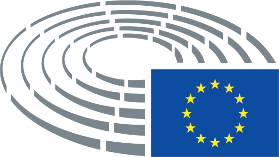 Dáta an ghlactha27.10.2020Toradh na vótála críochnaithí+:–:0:460146014601Feisirí a bhí i láthair ag an vótáil chríochnaitheachMazaly Aguilar, Clara Aguilera, Atidzhe Alieva-Veli, Álvaro Amaro, Eric Andrieu, Attila Ara-Kovács, Carmen Avram, Adrian-Dragoş Benea, Benoît Biteau, Mara Bizzotto, Daniel Buda, Isabel Carvalhais, Asger Christensen, Angelo Ciocca, Ivan David, Paolo De Castro, Jérémy Decerle, Salvatore De Meo, Herbert Dorfmann, Luke Ming Flanagan, Cristian Ghinea, Dino Giarrusso, Francisco Guerreiro, Martin Häusling, Martin Hlaváček, Krzysztof Jurgiel, Jarosław Kalinowski, Elsi Katainen, Gilles Lebreton, Chris MacManus, Marlene Mortler, Ulrike Müller, Maria Noichl, Juozas Olekas, Pina Picierno, Maxette Pirbakas, Eugenia Rodríguez Palop, Bronis Ropė, Bert-Jan Ruissen, Anne Sander, Petri Sarvamaa, Simone Schmiedtbauer, Annie Schreijer-Pierik, Veronika Vrecionová, Sarah Wiener, Juan Ignacio Zoido ÁlvarezMazaly Aguilar, Clara Aguilera, Atidzhe Alieva-Veli, Álvaro Amaro, Eric Andrieu, Attila Ara-Kovács, Carmen Avram, Adrian-Dragoş Benea, Benoît Biteau, Mara Bizzotto, Daniel Buda, Isabel Carvalhais, Asger Christensen, Angelo Ciocca, Ivan David, Paolo De Castro, Jérémy Decerle, Salvatore De Meo, Herbert Dorfmann, Luke Ming Flanagan, Cristian Ghinea, Dino Giarrusso, Francisco Guerreiro, Martin Häusling, Martin Hlaváček, Krzysztof Jurgiel, Jarosław Kalinowski, Elsi Katainen, Gilles Lebreton, Chris MacManus, Marlene Mortler, Ulrike Müller, Maria Noichl, Juozas Olekas, Pina Picierno, Maxette Pirbakas, Eugenia Rodríguez Palop, Bronis Ropė, Bert-Jan Ruissen, Anne Sander, Petri Sarvamaa, Simone Schmiedtbauer, Annie Schreijer-Pierik, Veronika Vrecionová, Sarah Wiener, Juan Ignacio Zoido ÁlvarezMazaly Aguilar, Clara Aguilera, Atidzhe Alieva-Veli, Álvaro Amaro, Eric Andrieu, Attila Ara-Kovács, Carmen Avram, Adrian-Dragoş Benea, Benoît Biteau, Mara Bizzotto, Daniel Buda, Isabel Carvalhais, Asger Christensen, Angelo Ciocca, Ivan David, Paolo De Castro, Jérémy Decerle, Salvatore De Meo, Herbert Dorfmann, Luke Ming Flanagan, Cristian Ghinea, Dino Giarrusso, Francisco Guerreiro, Martin Häusling, Martin Hlaváček, Krzysztof Jurgiel, Jarosław Kalinowski, Elsi Katainen, Gilles Lebreton, Chris MacManus, Marlene Mortler, Ulrike Müller, Maria Noichl, Juozas Olekas, Pina Picierno, Maxette Pirbakas, Eugenia Rodríguez Palop, Bronis Ropė, Bert-Jan Ruissen, Anne Sander, Petri Sarvamaa, Simone Schmiedtbauer, Annie Schreijer-Pierik, Veronika Vrecionová, Sarah Wiener, Juan Ignacio Zoido ÁlvarezMazaly Aguilar, Clara Aguilera, Atidzhe Alieva-Veli, Álvaro Amaro, Eric Andrieu, Attila Ara-Kovács, Carmen Avram, Adrian-Dragoş Benea, Benoît Biteau, Mara Bizzotto, Daniel Buda, Isabel Carvalhais, Asger Christensen, Angelo Ciocca, Ivan David, Paolo De Castro, Jérémy Decerle, Salvatore De Meo, Herbert Dorfmann, Luke Ming Flanagan, Cristian Ghinea, Dino Giarrusso, Francisco Guerreiro, Martin Häusling, Martin Hlaváček, Krzysztof Jurgiel, Jarosław Kalinowski, Elsi Katainen, Gilles Lebreton, Chris MacManus, Marlene Mortler, Ulrike Müller, Maria Noichl, Juozas Olekas, Pina Picierno, Maxette Pirbakas, Eugenia Rodríguez Palop, Bronis Ropė, Bert-Jan Ruissen, Anne Sander, Petri Sarvamaa, Simone Schmiedtbauer, Annie Schreijer-Pierik, Veronika Vrecionová, Sarah Wiener, Juan Ignacio Zoido ÁlvarezComhaltaí ionaid a bhí i láthair ag an vótáil chríochnaitheachChristine SchneiderChristine SchneiderChristine SchneiderChristine Schneider46+EPPÁlvaro Amaro, Daniel Buda, Salvatore De Meo, Herbert Dorfmann, Jarosław Kalinowski, Marlene Mortler, Anne Sander, Petri Sarvamaa, Simone Schmiedtbauer, Christine Schneider, Annie Schreijer-Pierik, Juan Ignacio Zoido ÁlvarezS&DClara Aguilera, Eric Andrieu, Attila Ara-Kovács, Carmen Avram, Adrian-Dragoş Benea, Isabel Carvalhais, Paolo De Castro, Maria Noichl, Juozas Olekas, Pina PiciernoRENEWAtidzhe Alieva-Veli, Asger Christensen, Jérémy Decerle, Cristian Ghinea, Martin Hlaváček, Elsi Katainen, Ulrike MüllerIDMara Bizzotto, Angelo Ciocca, Gilles Lebreton, Maxette PirbakasGREENS/EFABenoît Biteau, Francisco Guerreiro, Martin Häusling, Bronis Ropė, Sarah WienerECRMazaly Aguilar, Krzysztof Jurgiel, Bert-Jan Ruissen, Veronika VrecionováEUL/NGLLuke Ming Flanagan, Chris MacManus, Eugenia Rodríguez PalopNIDino Giarrusso0-10IDIvan David